XLIII MUZIČKI FESTIVAL mladih Crne Gore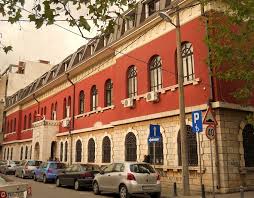 Podgorica, 25-28. April 2016.godineK  O N A Č N I    R E Z U L T A T I   Predsjednik žirija, Vujadin Krivokapić	26.april 2016. godine                                                     ___________________________________Disciplina: VIOLINA                 Kategorija: III katDisciplina: VIOLINA                 Kategorija: III katDisciplina: VIOLINA                 Kategorija: III katDisciplina: VIOLINA                 Kategorija: III katR.brPrezime I imeUkupnobodovaNagrada/ Škola11Perazić Luka100SPECIJALNA NAGRADAUmjetnička škola za muziku i balet „Vasa Pavić“, Podgorica25Jaramaz Milena98ZLATNA LIRAUmjetnička škola za muziku i balet „Vasa Pavić“, Podgorica34Vukčević Milica95,40ZLATNA LIRAUmjetnička škola za muziku i balet „Vasa Pavić“, Podgorica43Rašović Olgica91,25SREBRNA LIRAUmjetnička škola osnovnog i srednjeg muzičkog obrazovanja za talente „Andre Navarra“, Podgorica56Radulović Milutin90,25SREBRNA LIRAUmjetnička škola za muziku i balet „Vasa Pavić“, Podgorica62Tadić Sara87,40BRONZANA LIRAUmjetnička škola za muziku i balet „Vasa Pavić“, Podgorica7Jovana Popović0ŠOMO „Petar II Petrović Njegoš“, Bar